Tier II Intervention Audit Activity                   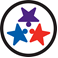 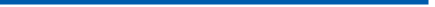 Select a Tier II Intervention for behavior that is being implemented at your school or review the Breaks are Better (BrB) Manual. Complete the audit for either your intervention or BrB and discuss your answers as a team. 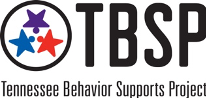 FeatureExplanation BrBLinked to school-wide expectationsThe intervention should refer to the school’s School-wide Behavior Expectation.Behaviors taught should reference back to the whole school plan.Continuously available for student participationInterventions should be available to students throughout the year.Rapid Access to InterventionOnce identified, students should be placed in Tier II intervention within 3-5 days.Matched to function of behaviorInterventions should be varied so that students are able to access interventions that match the function of their behavior.Specific feedback given to students from staffInterventions should provide explicit feedback to students about their behavior.Both specific positive and corrective feedback should be given to the student. Daily opportunities to practice skillsInterventions should be given students time to practice their new skills in the classroom or other school settings. Structures and prompts for what to do in relevant situationsInterventions should include specific information for students about what to do when different situations arise. Orientation process for families, students, and staffA written plan for informing faculty, families, and students participating in interventions should be created and updated annually. Intervention can be modified based on dataData should be reviewed weekly to ensure that student progress is being made. Interventions should be adjusted if the student is not making adequate progress. Weekly school to home communication Each intervention should include a system for communication with caregivers.Adequate Resources for intervention are availableThe School should complete an annual review of Tier II interventions to determine whether (1) interventions were successful, and (2) adequate staff, time, and training were available for implementation. 